Banqueting bestellijst 2021Locatie Noordkaap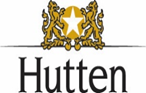 Anderlechtstraat 155628 WB Eindhoven040-3090422Noordkaap@merin.nlBedrijf:Kostenplaats: Contactpersoon:		         	  Telefoon: 	Datum aanvraag:Datum uitgifte: 	Tijd uitgifte:Locatie uitgifte:Belegde broodjes basis:  									    	  €3,20 Ham met roomkaas										____Oude kaas met bruschetta 									____Jonge kaas met groene pesto									____Kipfilet met  tomatenspread									____Gezond												____BrieMini bolletjes 10 stuks									              €25,00Divers luxe belegd (vlees, vis, vegetarisch)								____Belegde broodjes Luxe										 €3,90Gerookte zalm 								  			____Rosbief 												____Rauwe ham met truffelmayo									____Filet Americain 											____Hummus avocado										____Tonijnsalade 											____Eiersalade 											____Kip kerriesalade 											____Salades 												  €5,45Salade v/d dag (Contact ons op de desbetreffende dag)								____Warme snack (graag min. 2 dagen van te voren aangeven i.v.m. bestelling)	     				  €2,50Worstenbroodje											____Saucijzenbroodje											____Kaasbroodje 											____Broodje Omelet 											____Broodje Frikandel										____Broodje Kroket											____Tafelsaus (€0,32)											____Soep van de dagDag soep (Contact ons op de desbetreffende dag)			 					€2,00	____Dag soep VEGA (Contact ons op de desbetreffende dag)							€2,00	____Pastry itemsCroissant 	 									€1,95	____Appelflap										€1,95	____Gevulde koek, Spelt van de Hutten bakkerij							€1,95	____Muffin (90gram), van de Hutten bakkerij							€2,00	____ Brownie Rocky Road, van de Hutten bakkerij						€1,95	____ Eierkoek											€1,95	____Fruit & ZuivelBoer’n yoghurt muesli (170 gr.)								€1,90	____Fruit, stuks										€0,80	____Fruitsalade ( 100 – 110 gr.)								€1,90	____Dranken												Verse Jus ‘d Orange 1L, van Hutten 							€7,75	____Halfvolle melk 0,2L									€1,20	____Volle melk 1L										€3,70	____Smoothie aardbei/banaan 1L								€7,75	____Smoothie Mango/kokos 1L 								€7,75	____Smoothie Bosbessen 1L									€7,75	____Frisdrank 0,5L  Divers									€2,65	____Kan Koffie (5 pers.)									€8,40	____Kan Thee (5 pers.)									€8,40	____Espresso Bar Noordkaap (to-go cup)						   M     /    LKoffie										€2,20 / €2,75	____Espresso 									€2,10 / €2,75 	____Café latte 									€2,90 / €3,65	____Espresso Macchiato 								€2,40 / €3,00	____Cappuccino									€2,65 / €3,30	____Flat white 									€2,89 / €4,00	____Latte Macchiato									€2,89 / €3,75	____Graag de bestelling 1 dag van te voren plaatsen, uiterlijk vóór 13.00! mocht dit niet lukken, en je hebt het nodig op dezelfde dag? Neem dan even contact op met ons dan kijken wij even naar de mogelijkheden die wij u kunnen bieden m.b.t. het assortiment.Allergieën? neem dan even contact met ons op. Wij zullen vervolgens zorgen voor een passend alternatief.Bij vragen of opmerkingen graag bellen of mailen naar bovenstaand nummer en mailadres.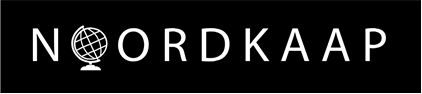 